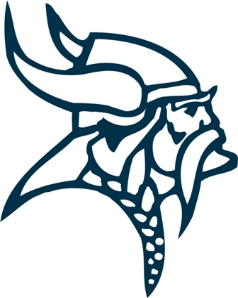 MMS SUPPLY LIST 2023 - 2024
6th Grade Student Supply List 2023-241.  General Supplies:        	a.  pencils/numerous (and extra lead if mechanical)        	b.  pens (blue, black, and red)        	c.  scissors        	d.  highlighter (at least 3 different colors)        	e.  lined paper        	f.  colored pencils        	g.  dry erase markers        	h.  glue sticks2.  Notebooks/Binders/Folders:        	a.  Two 1- inch binders with 4 dividers (for Science and ELA)        	b.  1.5 inch binder with dividers (for Social Studies)        	d.  at least 3 different folders with pockets and gussets        	e.  composition book (Science)        	f.  3 x 5 notecards 100 pack (for gym)3.  ALL CLASSES - Earbuds or headphones 4.  Other  (appreciated)        	a.  2 boxes of tissue        	b.  1 pack of antibacterial/Clorox wipes        	c.  individual hand sanitizer 7th / 8th Grade Student Supply List 2023-241.  General Supplies: In a pencil case is preferred.   a.  pencils/numerous (not mechanical for art)	   b.  pens: blue, black, and red (general use)	   c.  red, green, and purple pens (Math 7)		   d.  highlighter (at least 2 different colors)		   e.  erasers and extra pencil lead   f.   loose leaf lined paper   g.  standard size sticky notes   h.  dry erase markers   i.  colored pencils   j.  glue sticks   k.  scissors2.  Notebooks/Binders/Folders:        	a.  1 spiral notebook (for Algebra 8)        	b.  Two 1-inch binders with a front sleeve and dividers (for SS 8 and ELA 7)        	c.  1-inch binder (for Health)        	d.  Two 1.5 or 2-inch binders with dividers (for Math 7 and Algebra 8)        	e.  at least 3 different color folders with pockets and gussets        	f.  composition books (2)	g. 3 x 5 notecards 100 pack (gym)3.  ALL CLASSES – earbuds/headphones & CHARGED Chromebook4.  Other (appreciated)        	a.  2 boxes of tissue        	b.  1 pack of antibacterial wipes        	c.  hand sanitizer